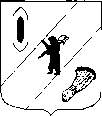 СОБРАНИЕ  ПРЕДСТАВИТЕЛЕЙГАВРИЛОВ-ЯМСКОГО  МУНИЦИПАЛЬНОГО  РАЙОНАРЕШЕНИЕОб утверждении Положения о порядке установки памятников, мемориальных досок и иных памятных знаков на территории Гаврилов-Ямского районаПринято Собранием  представителей Гаврилов-Ямского  муниципального района27.06.2013В целях увековечивания памяти о выдающихся событиях и именах деятелей Российской Федерации, Ярославской области и Гаврилов-Ямского района, в соответствии с Конституцией Российской Федерации, Федеральным законом от 06.10.2003 N 131-ФЗ "Об общих принципах организации местного самоуправления в Российской Федерации", Уставом Гаврилов-Ямского муниципального района Собрание представителей Гаврилов-Ямского муниципального района РЕШИЛО:1. Утвердить Положение о порядке установки памятников, мемориальных досок и иных памятных знаков на территории Гаврилов-Ямского муниципального района согласно приложению.2. Опубликовать настоящее решение в газете "Гаврилов-Ямский вестник" и разместить на официальном сайте Администрации Гаврилов-Ямского муниципального района. 3. Настоящее решение вступает в силу после официального опубликования.Глава Гаврилов-Ямского муниципального района							Н.И.БирукПредседатель Собрания представителей Гаврилов-Ямского муниципального района                                       			А.Н.Артемичев	                27.06.2013№ 22Приложение к решениюСобрания представителей от 27.06.2013 № 22Положение
о порядке установки памятников, мемориальных досок и иных памятных знаков  на территории Гаврилов-Ямского района1. Общие положения1.1. Положение о порядке установки памятников, мемориальных досок и иных памятных знаков на территории Гаврилов-Ямского района (далее - Положение) разработано с целью сохранения в памяти граждан событий из истории и имен выдающихся деятелей Российской Федерации, Ярославской области, Гаврилов-Ямского района, а также определения правил и условий установки памятников, мемориальных досок и иных памятных знаков (далее - памятные знаки).1.2. Настоящее Положение разработано на основании Конституции Российской Федерации, Федеральных законов от 6 октября 2003 года N 131-ФЗ "Об общих принципах организации местного самоуправления в Российской Федерации", от 25 июня 2002 года N 73-ФЗ "Об объектах культурного наследия (памятниках истории и культуры) народов Российской Федерации".1.3. Основные понятия:- памятник - произведение монументального искусства, созданное для увековечения людей и исторических событий;- мемориальная доска - плита с надписью, увековечивающая память о выдающемся событии или личности;- иные памятные знаки - информационные доски, которые посвящаются отдельным событиям, факту, явлению и содержит только текстовую информацию, и другие отдельно стоящие памятные знаки - стеллы, скульптурные композиции и др.1.4. Настоящее Положение определяет:- основания для принятия решения об установке памятных знаков на территории Гаврилов-Ямского района;- порядок внесения и рассмотрения ходатайств, решения вопросов об установке памятных знаков;- правила изготовления, установки, содержания, реставрации и ремонта памятных знаков;- порядок учёта памятных знаков;- архитектурно-художественные требования к памятным знакам.2. Основания для принятия решения об установке памятных знаков на территории Гаврилов-Ямского района2.1. Основаниями для принятия решения об установке памятных знаков на территории Гаврилов-Ямского района являются:- значимость события в истории России, Ярославской области, Гаврилов-Ямского района;- наличие официально признанных достижений личности в государственной, общественной, политической, военной, производственной и хозяйственной деятельности, в науке, технике, литературе, искусстве, культуре, спорте, просвещении, здравоохранении, а также за особый вклад личности в определенную сферу деятельности, принесший долговременную пользу Российской Федерации, Ярославской области, Гаврилов-Ямскому району.2.2. Памятные знаки на территории Гаврилов-Ямского района устанавливаются не ранее, чем через месяц после кончины увековечиваемого лица или даты, когда произошло выдающееся событие в истории Российской Федерации, Ярославской области, Гаврилов-Ямского района.2.3. В память об одном событии или одном лице в Гаврилов-Ямском районе может быть установлен только один памятный знак.3. Порядок внесения и рассмотрения ходатайств, решения вопросов об установке памятных знаков3.1. Инициаторами ходатайства об установлении памятных знаков могут выступать органы государственной власти и местного самоуправления, общественные и иные организации независимо от форм собственности, инициативные группы жителей Гаврилов-Ямского района в количестве не менее 50 человек.3.2. Ходатайства об установлении памятных знаков направляются инициаторами в Администрацию Гаврилов-Ямского муниципального района.3.3. К ходатайству прилагаются:- копии архивных и других документов, подтверждающих заслуги выдающейся личности или достоверность о важнейшем историческом событии;- предложения по месту установления памятных знаков и содержанию текста на них;- фотофиксация предлагаемого места установки памятных знаков;- письменное согласие собственника здания (земельного участка), на котором предлагается установка памятных знаков;- письменное обязательство инициатора установки памятных знаков о финансировании работ по их установке, содержанию, реставрации и ремонту;- учредительные документы организаций независимо от форм собственности либо выписка из протокола собрания инициативной группы жителей Гаврилов-Ямского района;- эскизный проект памятного знака;- письменное согласие близких родственников (супруг, родители, дети при их наличии) лица, в память о котором устанавливается памятный знак.3.4. Ходатайство и прилагаемые к нему документы направляются в Комиссию по регламенту и этике для предварительного рассмотрения вопросов, связанных с увековечением памяти о выдающихся событиях и личностях (далее - Комиссия).3.5. В состав комиссии могут входить представители научных, культурных и общественных организаций, краеведы, а так же члены Общественной палаты Гаврилов-Ямского муниципального района, специалисты Администрации Гаврилов-Ямского муниципального района, государственных и муниципальных предприятий и учреждений, имеющие отношение к вопросам, рассматриваемым Комиссией.В необходимых случаях Комиссия может приглашать соответствующих специалистов.3.6. Комиссия в течение 30 календарных дней рассматривает ходатайства, поступающие от органов государственной власти и местного самоуправления, общественных и иных организаций независимо от форм собственности, инициативных групп жителей Гаврилов-Ямского района, и принимает одно из следующих решений:- поддержать ходатайство и рекомендовать Главе Гаврилов-Ямского муниципального района внести в Собрание представителей Гаврилов-Ямского муниципального района проект соответствующего решения об установке памятных знаков;- рекомендовать инициатору ходатайства увековечить память события или личности в других формах;- отклонить ходатайство и направить инициатору ходатайства мотивированный отказ.3.7. Заседание Комиссии правомочно при условии участия в ней не менее 1/2 списочного состава Комиссии. Решение считается принятым, если за него проголосовало не менее 1/2 членов Комиссии, участвующих в заседании. При равенстве голосов, решение председательствующего является решающим. Заседание Комиссии оформляется протоколом, который подписывается председателем и секретарем.3.8. В протоколе Комиссии должны быть указаны конкретные обоснования, целесообразность и место установки памятных знаков.3.9. На основании положительного решения Комиссии Глава Гаврилов-Ямского муниципального района вносит в Собрание представителей Гаврилов-Ямского муниципального района проект соответствующего решения.3.10. Решение об установке памятных знаков принимается Собранием представителей Гаврилов-Ямского муниципального района.3.11. Работы по проектированию, изготовлению и установки памятных знаков осуществляется инициатором ходатайства только после вступления в силу решения Собрания представителей Гаврилов-Ямского муниципального района.4. Правила изготовления, установки, содержания, реставрации и ремонта памятных знаков4.1. Памятные знаки устанавливаются:- на земельных участках, фасадах зданий, сооружений и на закрытых территориях, связанных с важными историческими событиями, жизнью и деятельностью особо выдающихся граждан, независимо от формы собственности и ведомственной принадлежности, с согласия их собственника (ов);- на многоквартирных домах только с согласия собственников помещений в указанных домах.4.2. Памятные знаки изготавливаются и устанавливаются в соответствии с требованиями, предусмотренными архитектурно-планировочным заданием, которое определяет материал, место размещения, технические условия, размеры.4.3. Финансирование работ, связанных с изготовлением и установкой памятных знаков, производится за счет средств ходатайствующей стороны.Содержание, реставрация и ремонт памятных знаков, производится за счет средств ходатайствующей стороны, либо при передаче указанных объектов в муниципальную собственность Гаврилов-Ямского муниципального района, за счет средств, предусмотренных в бюджете Гаврилов-Ямского муниципального района.4.4. Разработку проектов, выполнение и установку памятных знаков осуществляют специализированные организации по заявке инициатора в соответствии с действующим законодательством. Финансирование этих работ осуществляется за счет средств инициатора.4.5. Проект памятного знака, в том числе архитектурно-художественное решение, место размещения, размер и материал, из которого будет изготовлен памятный знак, подлежит рассмотрению на Комиссии.По результатам рассмотрения Комиссия принимает решение об одобрении проектной документации или направлении на доработку.4.6. Памятные знаки изготавливаются только из долговечных материалов.4.7. Размер памятного знака определяется объемом помещаемой информации, наличием портретного изображения, декоративных элементов и должен быть соразмерен зданию, строению, сооружению, на котором устанавливается.4.8. Текст памятного знака должен содержать краткую характеристику события, которому посвящен памятный знак, указание на связь события с конкретным адресом, по которому памятный знак установлен, а также даты, указывающие период, в течение которого выдающаяся личность или событие были каким-либо образом связаны с данным адресом.4.9. В тексте памятного знака указываются полностью фамилия, имя, отчество выдающейся личности, в память о которой памятный знак установлен.4.10. В композицию памятного знака, помимо текста, могут быть включены портретные изображения, декоративные элементы, подсветка.4.11. Для обслуживания памятного знака необходимо предусмотреть благоустроенный подход к месту его установки.4.12. Памятные знаки демонтируются:- при отсутствии правоустанавливающих документов на установку;- при проведении работ по ремонту и реставрации здания или памятного знака на период проведения работ.Расходы по демонтажу памятного знака, установленного с нарушением, возлагаются на установивших его юридических или физических лиц.5. Порядок учета памятных знаков5.1. Все памятные знаки, установленные на территории Гаврилов-Ямского района, на фасадах зданий и иных сооружений, являются достоянием Гаврилов-Ямского района, частью его природно-историко-культурного наследия и подлежат сохранению, ремонту и реставрации в соответствии с действующим законодательством.5.2. Памятные знаки находятся на балансовом учете у собственника этого знака. Собственник памятного знака может передать его в собственность Гаврилов-Ямского муниципального района, в порядке, установленном законодательством.5.3. Предприятия, учреждения, организации и граждане обязаны обеспечивать сохранность памятных знаков. Контроль за состоянием и сохранностью памятных знаков на территории Гаврилов-Ямского района осуществляется ими совместно с Администрацией Гаврилов-Ямского муниципального района.5.4. Памятные знаки, установленные за счет бюджетных средств и (или) переданные, в установленном порядке, в собственность Гаврилов-Ямского муниципального района, являются муниципальной собственностью.5.5. Учет памятных знаков ведет Управление по имущественным и земельным отношениям Администрации Гаврилов-Ямского муниципального района.6. Архитектурно-художественные требования к памятным знакам6.1. Архитектурно-художественное решение памятных знаков должно соответствовать месту их установки, в которую они привносятся как новый элемент.6.2. Текст на памятных знаках должен в лаконичной форме содержать характеристику увековечиваемого события либо периода жизни и деятельности лица, которому посвящен памятник, мемориальная доска и иной памятный знак.6.3. В тексте на памятных знаках должны быть указаны полностью фамилия, имя, отчество увековечиваемого лица.6.4. В тексте на памятных знаках обязательны даты, конкретизирующие время причастности лица или события к месту их установки.6.5. В композицию памятных знаков могут, помимо текста, включаться портретные изображения и декоративные элементы.6.6. Сооружение памятных знаков по инициативе органов местного самоуправления Гаврилов-Ямского муниципального района может осуществляется по результатам предварительно проведенного конкурса на лучший эскизный проект. Порядок проведения конкурса устанавливается органом местного самоуправления Гаврилов-Ямского муниципального района, принявшим решение о проведении конкурса.7. Заключительные положения7.1. За нарушение требований в области сохранения и использования памятных знаков должностные, юридические и физические лица несут ответственность в соответствии с действующим законодательством.